MOU-TE i BALLA !!   de P5 a 2ndiverses formes de moure’ns i ballar :  Jazz, dansa moderna i contemporània, hip-hop..... el més important és bellugar-nos al compàs de la música i el cos.Horari: dilluns de 17 a 18,30h.                      Quota: 60 euros/trimestre      Organitza: AMPA del Col·legi de la PresentacióInscripcions: fitxa d’inscripció activitats extraescolars (www.presentarenys.net o www.ldformacioiserveis.cat )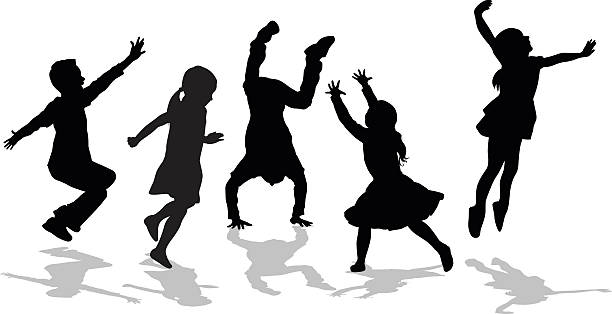 MOU-TE i BALLA !!   de P5 a 2ndiverses formes de moure’ns i ballar :  Jazz, dansa moderna i contemporània, hip-hop..... el més important és bellugar-nos al compàs de la música i el cos.Horari: dilluns de 17 a 18,30h.                      Quota: 60 euros/trimestre      Organitza: AMPA del Col·legi de la PresentacióInscripcions: fitxa d’inscripció activitats extraescolars (www.presentarenys.net o www.ldformacioiserveis.cat )